   قسم الكيمياء الحيوية 		  إمتحان نظرى العملى لمادة كيمياء تحليلية (مقرر إجبارى)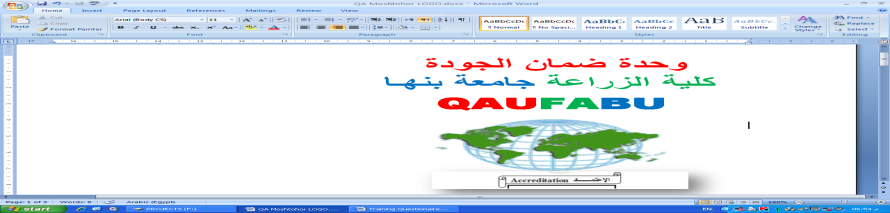    مدة الإمتحان: ساعة             لطلاب المستوى الثالث شعبة التكنولوجيا الحيوية + التخلفاتدرجة الإمتحان: 6 درجات	        العام الجامعى 2015/2016 الفصل الدراسى الثانىأكمل العبارات التالية:الكمية بالمول هى ............. بينما التركيز المولر هو ...............الوزن المكافئ هو .............. بينما التكافؤ هو .................يعرف مدى الدليل على أنه .................................يعرف التعادل الرجعى بـ ....................................عند إضافة دليل الـ ph.th إلى محلول هيدروكسيد الصوديوم يتلون المحلول باللون ........... بينما عند إضافة دليل الـ b.p.b. إلى محلول بيكربونات الصوديوم يتلون لون المحلول باللون ..............يعرف الحامض على حسب نظرية لويس على أنه ................ بينما يعرف القلوى على حسب نظرية برونستد ........................أجب عن الأتى:محلول من حامض هيدروكلوريك تركيزة 32% وكثافته 1.55 جم/مل ماهو التركيز المولر والعياري لهذا المحلول وكيف تحضر منه 1 لتر 0.1 عياري .                                                                               احسب وزن هيدروكسيد الصوديوم اللازم لتحضير محلول حجمه 400 مل وتركيزة 0.2 عياري .                                                                                                           اضبط المعادله التاليه الكترونيا مع تحديد العامل المختزل والعامل المؤكسد:                                                                                              Cr +3    +    MnO4 -1          →    Cr2O7 -2      + Mn2+	وما التوفيق إلا من عند الله،،،،،،،